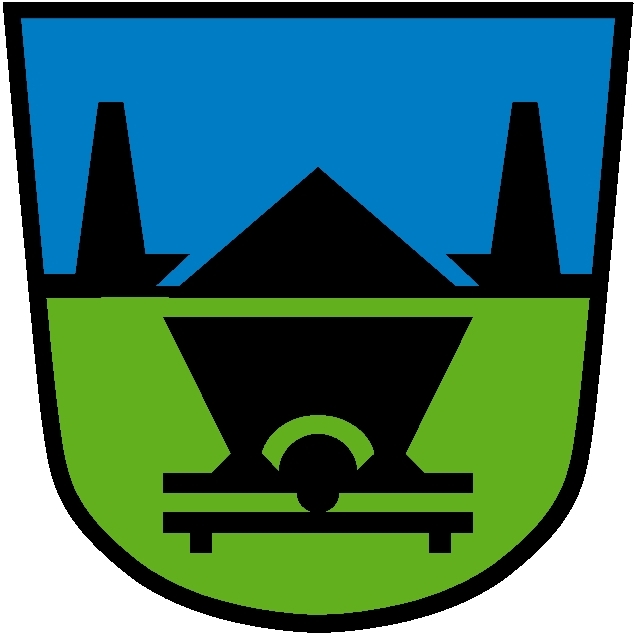 KALV2_01KALV2_01KALV2_01KALV2_01Občina TrbovljeObčina TrbovljeObčina TrbovljeObčina TrbovljeObčina TrbovljeKALV2_01KALV2_01KALV2_01KALV2_01Občina TrbovljeObčina TrbovljeObčina TrbovljeObčina TrbovljeObčina TrbovljeIzpisano: 03.11.2022 07:22:48Izpisano: 03.11.2022 07:22:48Izpisano: 03.11.2022 07:22:48Izpisano: 03.11.2022 07:22:48Občinska volilna komisijaObčinska volilna komisijaObčinska volilna komisijaObčinska volilna komisijaObčinska volilna komisijaObčinska volilna komisijaObčinska volilna komisijaObčinska volilna komisijaObčinska volilna komisijaObčinska volilna komisijaStran: 1 od 3Stran: 1 od 3Stran: 1 od 3Stran: 1 od 3Stran: 1 od 3Stran: 1 od 3Stran: 1 od 3Stran: 1 od 3Številka: Številka: Številka: Številka: Datum: 03.11.2022Datum: 03.11.2022Datum: 03.11.2022Datum: 03.11.2022Volitve v svet krajevne skupnostiVolitve v svet krajevne skupnostiVolitve v svet krajevne skupnostiVolitve v svet krajevne skupnostiVolitve v svet krajevne skupnostiVolitve v svet krajevne skupnostiVolitve v svet krajevne skupnostiVOLILNA ENOTA 01VOLILNA ENOTA 01VOLILNA ENOTA 01VOLILNA ENOTA 01VOLILNA ENOTA 01ZasavjeZasavjeZasavjeZasavjeZasavjeZasavjeZasavjeVečinski sistem - 1 VEVečinski sistem - 1 VEVečinski sistem - 1 VEVečinski sistem - 1 VEVečinski sistem - 1 VEPodatki o kandidaturahPodatki o kandidaturahPodatki o kandidaturahPodatki o kandidaturahPodatki o kandidaturahPodatki o kandidaturahPodatki o kandidaturahPodatki o kandidaturahPodatki o kandidaturahPodatki o kandidaturahPodatki o kandidaturahPodatki o kandidaturahPodatki o kandidaturahPodatki o kandidaturahVrstni red: IZŽREBANIVrstni red: IZŽREBANIVrstni red: IZŽREBANIVrstni red: IZŽREBANIVrstni red: IZŽREBANIVrstni red: IZŽREBANIVrstni red: IZŽREBANIVrstni red: IZŽREBANIVrstni red: IZŽREBANIVrstni red: IZŽREBANIVrstni red: IZŽREBANIVrstni red: IZŽREBANIVrstni red: IZŽREBANIŠtevilka kandidata: 5 - 4Številka kandidata: 5 - 4Izžrebana številka kandidata: Izžrebana številka kandidata: Izžrebana številka kandidata: Izžrebana številka kandidata: Izžrebana številka kandidata: Izžrebana številka kandidata: Izžrebana številka kandidata: Izžrebana številka kandidata: 1Predlagatelj: Predlagatelj: SOCIALNI DEMOKRATISOCIALNI DEMOKRATISOCIALNI DEMOKRATISOCIALNI DEMOKRATISOCIALNI DEMOKRATISOCIALNI DEMOKRATISOCIALNI DEMOKRATISOCIALNI DEMOKRATISOCIALNI DEMOKRATIKandidat: Kandidat: Marko LašičMarko LašičMarko LašičMarko LašičMarko LašičMarko LašičMarko LašičMarko LašičMarko LašičDatum rojstva:Datum rojstva:22.07.198522.07.1985Spol:Spol:Spol:MMMNaslov:Naslov:Ob železnici 3, Trbovlje
1420 TrbovljeOb železnici 3, Trbovlje
1420 TrbovljeOb železnici 3, Trbovlje
1420 TrbovljeOb železnici 3, Trbovlje
1420 TrbovljeOb železnici 3, Trbovlje
1420 TrbovljeOb železnici 3, Trbovlje
1420 TrbovljeOb železnici 3, Trbovlje
1420 TrbovljeOb železnici 3, Trbovlje
1420 TrbovljeOb železnici 3, Trbovlje
1420 TrbovljeOb železnici 3, Trbovlje
1420 TrbovljeOb železnici 3, Trbovlje
1420 TrbovljeOb železnici 3, Trbovlje
1420 TrbovljeOb železnici 3, Trbovlje
1420 TrbovljeOb železnici 3, Trbovlje
1420 TrbovljeOb železnici 3, Trbovlje
1420 TrbovljeOb železnici 3, Trbovlje
1420 TrbovljeOb železnici 3, Trbovlje
1420 TrbovljeOb železnici 3, Trbovlje
1420 TrbovljeStrokovni ali znanstveni naslov:Strokovni ali znanstveni naslov:ELEKTROTEHNIKELEKTROTEHNIKELEKTROTEHNIKELEKTROTEHNIKELEKTROTEHNIKELEKTROTEHNIKELEKTROTEHNIKELEKTROTEHNIKELEKTROTEHNIKDelo, ki ga opravlja:Delo, ki ga opravlja:ELEKTRIKARELEKTRIKARELEKTRIKARELEKTRIKARELEKTRIKARELEKTRIKARELEKTRIKARELEKTRIKARELEKTRIKARŠtevilka kandidata: 5 - 1Številka kandidata: 5 - 1Izžrebana številka kandidata: Izžrebana številka kandidata: Izžrebana številka kandidata: Izžrebana številka kandidata: Izžrebana številka kandidata: Izžrebana številka kandidata: Izžrebana številka kandidata: Izžrebana številka kandidata: 2Predlagatelj: Predlagatelj: SOCIALNI DEMOKRATISOCIALNI DEMOKRATISOCIALNI DEMOKRATISOCIALNI DEMOKRATISOCIALNI DEMOKRATISOCIALNI DEMOKRATISOCIALNI DEMOKRATISOCIALNI DEMOKRATISOCIALNI DEMOKRATIKandidat: Kandidat: Eli CeglarEli CeglarEli CeglarEli CeglarEli CeglarEli CeglarEli CeglarEli CeglarEli CeglarDatum rojstva:Datum rojstva:28.04.195128.04.1951Spol:Spol:Spol:ŽŽŽNaslov:Naslov:Bevško 41, Trbovlje
1420 TrbovljeBevško 41, Trbovlje
1420 TrbovljeBevško 41, Trbovlje
1420 TrbovljeBevško 41, Trbovlje
1420 TrbovljeBevško 41, Trbovlje
1420 TrbovljeBevško 41, Trbovlje
1420 TrbovljeBevško 41, Trbovlje
1420 TrbovljeBevško 41, Trbovlje
1420 TrbovljeBevško 41, Trbovlje
1420 TrbovljeBevško 41, Trbovlje
1420 TrbovljeBevško 41, Trbovlje
1420 TrbovljeBevško 41, Trbovlje
1420 TrbovljeBevško 41, Trbovlje
1420 TrbovljeBevško 41, Trbovlje
1420 TrbovljeBevško 41, Trbovlje
1420 TrbovljeBevško 41, Trbovlje
1420 TrbovljeBevško 41, Trbovlje
1420 TrbovljeBevško 41, Trbovlje
1420 TrbovljeStrokovni ali znanstveni naslov:Strokovni ali znanstveni naslov://///////Delo, ki ga opravlja:Delo, ki ga opravlja:UPOKOJENKAUPOKOJENKAUPOKOJENKAUPOKOJENKAUPOKOJENKAUPOKOJENKAUPOKOJENKAUPOKOJENKAUPOKOJENKAŠtevilka kandidata: 1 - 1Številka kandidata: 1 - 1Izžrebana številka kandidata: Izžrebana številka kandidata: Izžrebana številka kandidata: Izžrebana številka kandidata: Izžrebana številka kandidata: Izžrebana številka kandidata: Izžrebana številka kandidata: Izžrebana številka kandidata: 3Predlagatelj: Predlagatelj: GIBANJE SVOBODAGIBANJE SVOBODAGIBANJE SVOBODAGIBANJE SVOBODAGIBANJE SVOBODAGIBANJE SVOBODAGIBANJE SVOBODAGIBANJE SVOBODAGIBANJE SVOBODAKandidat: Kandidat: Dejan DebelićDejan DebelićDejan DebelićDejan DebelićDejan DebelićDejan DebelićDejan DebelićDejan DebelićDejan DebelićDatum rojstva:Datum rojstva:14.10.197814.10.1978Spol:Spol:Spol:MMMNaslov:Naslov:Bevško 2, Trbovlje
1420 TrbovljeBevško 2, Trbovlje
1420 TrbovljeBevško 2, Trbovlje
1420 TrbovljeBevško 2, Trbovlje
1420 TrbovljeBevško 2, Trbovlje
1420 TrbovljeBevško 2, Trbovlje
1420 TrbovljeBevško 2, Trbovlje
1420 TrbovljeBevško 2, Trbovlje
1420 TrbovljeBevško 2, Trbovlje
1420 TrbovljeBevško 2, Trbovlje
1420 TrbovljeBevško 2, Trbovlje
1420 TrbovljeBevško 2, Trbovlje
1420 TrbovljeBevško 2, Trbovlje
1420 TrbovljeBevško 2, Trbovlje
1420 TrbovljeBevško 2, Trbovlje
1420 TrbovljeBevško 2, Trbovlje
1420 TrbovljeBevško 2, Trbovlje
1420 TrbovljeBevško 2, Trbovlje
1420 TrbovljeStrokovni ali znanstveni naslov:Strokovni ali znanstveni naslov:GOSTINSKI TEHNIKGOSTINSKI TEHNIKGOSTINSKI TEHNIKGOSTINSKI TEHNIKGOSTINSKI TEHNIKGOSTINSKI TEHNIKGOSTINSKI TEHNIKGOSTINSKI TEHNIKGOSTINSKI TEHNIKDelo, ki ga opravlja:Delo, ki ga opravlja:DIREKTOR PODJETJADIREKTOR PODJETJADIREKTOR PODJETJADIREKTOR PODJETJADIREKTOR PODJETJADIREKTOR PODJETJADIREKTOR PODJETJADIREKTOR PODJETJADIREKTOR PODJETJAObčinska volilna komisija Občine Trbovlje, Mestni trg 4, Trbovlje, 1420 TrbovljeObčinska volilna komisija Občine Trbovlje, Mestni trg 4, Trbovlje, 1420 TrbovljeObčinska volilna komisija Občine Trbovlje, Mestni trg 4, Trbovlje, 1420 TrbovljeObčinska volilna komisija Občine Trbovlje, Mestni trg 4, Trbovlje, 1420 TrbovljeObčinska volilna komisija Občine Trbovlje, Mestni trg 4, Trbovlje, 1420 TrbovljeObčinska volilna komisija Občine Trbovlje, Mestni trg 4, Trbovlje, 1420 TrbovljeObčinska volilna komisija Občine Trbovlje, Mestni trg 4, Trbovlje, 1420 TrbovljeObčinska volilna komisija Občine Trbovlje, Mestni trg 4, Trbovlje, 1420 TrbovljeObčinska volilna komisija Občine Trbovlje, Mestni trg 4, Trbovlje, 1420 TrbovljeObčinska volilna komisija Občine Trbovlje, Mestni trg 4, Trbovlje, 1420 TrbovljeObčinska volilna komisija Občine Trbovlje, Mestni trg 4, Trbovlje, 1420 TrbovljeObčinska volilna komisija Občine Trbovlje, Mestni trg 4, Trbovlje, 1420 Trbovljee-mail: obcina.trbovlje@trbovlje.sie-mail: obcina.trbovlje@trbovlje.sie-mail: obcina.trbovlje@trbovlje.sie-mail: obcina.trbovlje@trbovlje.sie-mail: obcina.trbovlje@trbovlje.sie-mail: obcina.trbovlje@trbovlje.sie-mail: obcina.trbovlje@trbovlje.sie-mail: obcina.trbovlje@trbovlje.sie-mail: obcina.trbovlje@trbovlje.sie-mail: obcina.trbovlje@trbovlje.sie-mail: obcina.trbovlje@trbovlje.sie-mail: obcina.trbovlje@trbovlje.si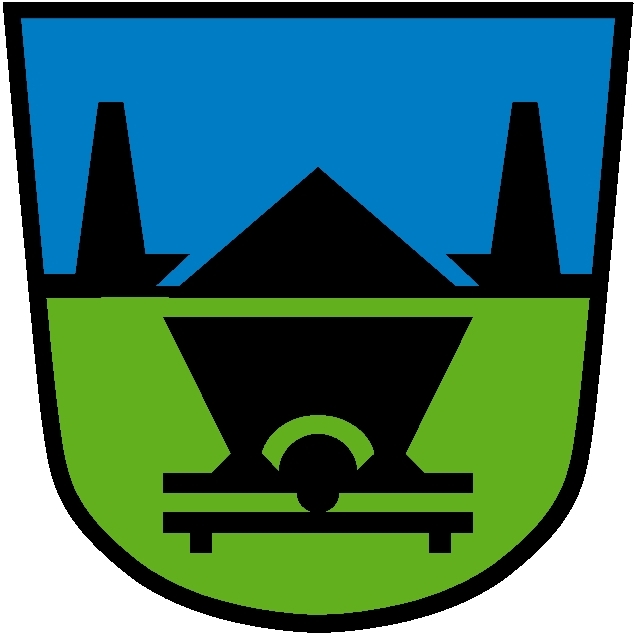 KALV2_01KALV2_01KALV2_01Občina TrbovljeObčina TrbovljeObčina TrbovljeObčina TrbovljeKALV2_01KALV2_01KALV2_01Občina TrbovljeObčina TrbovljeObčina TrbovljeObčina TrbovljeIzpisano: 03.11.2022 07:22:48Izpisano: 03.11.2022 07:22:48Izpisano: 03.11.2022 07:22:48Občinska volilna komisijaObčinska volilna komisijaObčinska volilna komisijaObčinska volilna komisijaObčinska volilna komisijaObčinska volilna komisijaObčinska volilna komisijaObčinska volilna komisijaStran: 2 od 3Stran: 2 od 3Stran: 2 od 3Stran: 2 od 3Stran: 2 od 3Stran: 2 od 3Številka kandidata: 2 - 1Številka kandidata: 2 - 1Izžrebana številka kandidata: Izžrebana številka kandidata: Izžrebana številka kandidata: Izžrebana številka kandidata: Izžrebana številka kandidata: Izžrebana številka kandidata: 4Predlagatelj: Predlagatelj: NOVA SLOVENIJA - KRŠČANSKI DEMOKRATINOVA SLOVENIJA - KRŠČANSKI DEMOKRATINOVA SLOVENIJA - KRŠČANSKI DEMOKRATINOVA SLOVENIJA - KRŠČANSKI DEMOKRATINOVA SLOVENIJA - KRŠČANSKI DEMOKRATINOVA SLOVENIJA - KRŠČANSKI DEMOKRATINOVA SLOVENIJA - KRŠČANSKI DEMOKRATIKandidat: Kandidat: Simon KohekSimon KohekSimon KohekSimon KohekSimon KohekSimon KohekSimon KohekDatum rojstva:Datum rojstva:14.05.1991Spol:Spol:MMMNaslov:Naslov:Bevško 42, Trbovlje
1420 TrbovljeBevško 42, Trbovlje
1420 TrbovljeBevško 42, Trbovlje
1420 TrbovljeBevško 42, Trbovlje
1420 TrbovljeBevško 42, Trbovlje
1420 TrbovljeBevško 42, Trbovlje
1420 TrbovljeBevško 42, Trbovlje
1420 TrbovljeBevško 42, Trbovlje
1420 TrbovljeBevško 42, Trbovlje
1420 TrbovljeBevško 42, Trbovlje
1420 TrbovljeBevško 42, Trbovlje
1420 TrbovljeBevško 42, Trbovlje
1420 TrbovljeBevško 42, Trbovlje
1420 TrbovljeBevško 42, Trbovlje
1420 TrbovljeStrokovni ali znanstveni naslov:Strokovni ali znanstveni naslov:OSNOVNA ŠOLAOSNOVNA ŠOLAOSNOVNA ŠOLAOSNOVNA ŠOLAOSNOVNA ŠOLAOSNOVNA ŠOLAOSNOVNA ŠOLADelo, ki ga opravlja:Delo, ki ga opravlja:DELAVEC V PROIZVODNJIDELAVEC V PROIZVODNJIDELAVEC V PROIZVODNJIDELAVEC V PROIZVODNJIDELAVEC V PROIZVODNJIDELAVEC V PROIZVODNJIDELAVEC V PROIZVODNJIŠtevilka kandidata: 5 - 5Številka kandidata: 5 - 5Izžrebana številka kandidata: Izžrebana številka kandidata: Izžrebana številka kandidata: Izžrebana številka kandidata: Izžrebana številka kandidata: Izžrebana številka kandidata: 5Predlagatelj: Predlagatelj: SOCIALNI DEMOKRATISOCIALNI DEMOKRATISOCIALNI DEMOKRATISOCIALNI DEMOKRATISOCIALNI DEMOKRATISOCIALNI DEMOKRATISOCIALNI DEMOKRATIKandidat: Kandidat: Melita KuderMelita KuderMelita KuderMelita KuderMelita KuderMelita KuderMelita KuderDatum rojstva:Datum rojstva:21.10.1976Spol:Spol:ŽŽŽNaslov:Naslov:Bevško 44B, Trbovlje
1420 TrbovljeBevško 44B, Trbovlje
1420 TrbovljeBevško 44B, Trbovlje
1420 TrbovljeBevško 44B, Trbovlje
1420 TrbovljeBevško 44B, Trbovlje
1420 TrbovljeBevško 44B, Trbovlje
1420 TrbovljeBevško 44B, Trbovlje
1420 TrbovljeBevško 44B, Trbovlje
1420 TrbovljeBevško 44B, Trbovlje
1420 TrbovljeBevško 44B, Trbovlje
1420 TrbovljeBevško 44B, Trbovlje
1420 TrbovljeBevško 44B, Trbovlje
1420 TrbovljeBevško 44B, Trbovlje
1420 TrbovljeBevško 44B, Trbovlje
1420 TrbovljeStrokovni ali znanstveni naslov:Strokovni ali znanstveni naslov:DIPLOMIRANA VZGOJITELJICA PREDŠOLJSKIH OTROKDIPLOMIRANA VZGOJITELJICA PREDŠOLJSKIH OTROKDIPLOMIRANA VZGOJITELJICA PREDŠOLJSKIH OTROKDIPLOMIRANA VZGOJITELJICA PREDŠOLJSKIH OTROKDIPLOMIRANA VZGOJITELJICA PREDŠOLJSKIH OTROKDIPLOMIRANA VZGOJITELJICA PREDŠOLJSKIH OTROKDIPLOMIRANA VZGOJITELJICA PREDŠOLJSKIH OTROKDelo, ki ga opravlja:Delo, ki ga opravlja:VZGOJITELJICAVZGOJITELJICAVZGOJITELJICAVZGOJITELJICAVZGOJITELJICAVZGOJITELJICAVZGOJITELJICAŠtevilka kandidata: 3 - 1Številka kandidata: 3 - 1Izžrebana številka kandidata: Izžrebana številka kandidata: Izžrebana številka kandidata: Izžrebana številka kandidata: Izžrebana številka kandidata: Izžrebana številka kandidata: 6Predlagatelj: Predlagatelj: SLOVENSKA DEMOKRATSKA STRANKASLOVENSKA DEMOKRATSKA STRANKASLOVENSKA DEMOKRATSKA STRANKASLOVENSKA DEMOKRATSKA STRANKASLOVENSKA DEMOKRATSKA STRANKASLOVENSKA DEMOKRATSKA STRANKASLOVENSKA DEMOKRATSKA STRANKAKandidat: Kandidat: Urška CilenšekUrška CilenšekUrška CilenšekUrška CilenšekUrška CilenšekUrška CilenšekUrška CilenšekDatum rojstva:Datum rojstva:04.10.1976Spol:Spol:ŽŽŽNaslov:Naslov:Bevško 50, Trbovlje
1420 TrbovljeBevško 50, Trbovlje
1420 TrbovljeBevško 50, Trbovlje
1420 TrbovljeBevško 50, Trbovlje
1420 TrbovljeBevško 50, Trbovlje
1420 TrbovljeBevško 50, Trbovlje
1420 TrbovljeBevško 50, Trbovlje
1420 TrbovljeBevško 50, Trbovlje
1420 TrbovljeBevško 50, Trbovlje
1420 TrbovljeBevško 50, Trbovlje
1420 TrbovljeBevško 50, Trbovlje
1420 TrbovljeBevško 50, Trbovlje
1420 TrbovljeBevško 50, Trbovlje
1420 TrbovljeBevško 50, Trbovlje
1420 TrbovljeStrokovni ali znanstveni naslov:Strokovni ali znanstveni naslov:STROKOVNISTROKOVNISTROKOVNISTROKOVNISTROKOVNISTROKOVNISTROKOVNIDelo, ki ga opravlja:Delo, ki ga opravlja:KNJIŽNIČARKAKNJIŽNIČARKAKNJIŽNIČARKAKNJIŽNIČARKAKNJIŽNIČARKAKNJIŽNIČARKAKNJIŽNIČARKAŠtevilka kandidata: 5 - 3Številka kandidata: 5 - 3Izžrebana številka kandidata: Izžrebana številka kandidata: Izžrebana številka kandidata: Izžrebana številka kandidata: Izžrebana številka kandidata: Izžrebana številka kandidata: 7Predlagatelj: Predlagatelj: SOCIALNI DEMOKRATISOCIALNI DEMOKRATISOCIALNI DEMOKRATISOCIALNI DEMOKRATISOCIALNI DEMOKRATISOCIALNI DEMOKRATISOCIALNI DEMOKRATIKandidat: Kandidat: Mateja Jere MrakMateja Jere MrakMateja Jere MrakMateja Jere MrakMateja Jere MrakMateja Jere MrakMateja Jere MrakDatum rojstva:Datum rojstva:16.11.1974Spol:Spol:ŽŽŽNaslov:Naslov:Bevško 45C, Trbovlje
1420 TrbovljeBevško 45C, Trbovlje
1420 TrbovljeBevško 45C, Trbovlje
1420 TrbovljeBevško 45C, Trbovlje
1420 TrbovljeBevško 45C, Trbovlje
1420 TrbovljeBevško 45C, Trbovlje
1420 TrbovljeBevško 45C, Trbovlje
1420 TrbovljeBevško 45C, Trbovlje
1420 TrbovljeBevško 45C, Trbovlje
1420 TrbovljeBevško 45C, Trbovlje
1420 TrbovljeBevško 45C, Trbovlje
1420 TrbovljeBevško 45C, Trbovlje
1420 TrbovljeBevško 45C, Trbovlje
1420 TrbovljeBevško 45C, Trbovlje
1420 TrbovljeStrokovni ali znanstveni naslov:Strokovni ali znanstveni naslov:DIPLOMIRANA UPRAVNA ORGANIZATORKADIPLOMIRANA UPRAVNA ORGANIZATORKADIPLOMIRANA UPRAVNA ORGANIZATORKADIPLOMIRANA UPRAVNA ORGANIZATORKADIPLOMIRANA UPRAVNA ORGANIZATORKADIPLOMIRANA UPRAVNA ORGANIZATORKADIPLOMIRANA UPRAVNA ORGANIZATORKADelo, ki ga opravlja:Delo, ki ga opravlja:STROKOVNI SODELAVEC ZA UPRAVNO PRAVNE ZADEVESTROKOVNI SODELAVEC ZA UPRAVNO PRAVNE ZADEVESTROKOVNI SODELAVEC ZA UPRAVNO PRAVNE ZADEVESTROKOVNI SODELAVEC ZA UPRAVNO PRAVNE ZADEVESTROKOVNI SODELAVEC ZA UPRAVNO PRAVNE ZADEVESTROKOVNI SODELAVEC ZA UPRAVNO PRAVNE ZADEVESTROKOVNI SODELAVEC ZA UPRAVNO PRAVNE ZADEVEObčinska volilna komisija Občine Trbovlje, Mestni trg 4, Trbovlje, 1420 TrbovljeObčinska volilna komisija Občine Trbovlje, Mestni trg 4, Trbovlje, 1420 TrbovljeObčinska volilna komisija Občine Trbovlje, Mestni trg 4, Trbovlje, 1420 TrbovljeObčinska volilna komisija Občine Trbovlje, Mestni trg 4, Trbovlje, 1420 TrbovljeObčinska volilna komisija Občine Trbovlje, Mestni trg 4, Trbovlje, 1420 TrbovljeObčinska volilna komisija Občine Trbovlje, Mestni trg 4, Trbovlje, 1420 TrbovljeObčinska volilna komisija Občine Trbovlje, Mestni trg 4, Trbovlje, 1420 TrbovljeObčinska volilna komisija Občine Trbovlje, Mestni trg 4, Trbovlje, 1420 TrbovljeObčinska volilna komisija Občine Trbovlje, Mestni trg 4, Trbovlje, 1420 TrbovljeObčinska volilna komisija Občine Trbovlje, Mestni trg 4, Trbovlje, 1420 Trbovljee-mail: obcina.trbovlje@trbovlje.sie-mail: obcina.trbovlje@trbovlje.sie-mail: obcina.trbovlje@trbovlje.sie-mail: obcina.trbovlje@trbovlje.sie-mail: obcina.trbovlje@trbovlje.sie-mail: obcina.trbovlje@trbovlje.sie-mail: obcina.trbovlje@trbovlje.sie-mail: obcina.trbovlje@trbovlje.sie-mail: obcina.trbovlje@trbovlje.sie-mail: obcina.trbovlje@trbovlje.si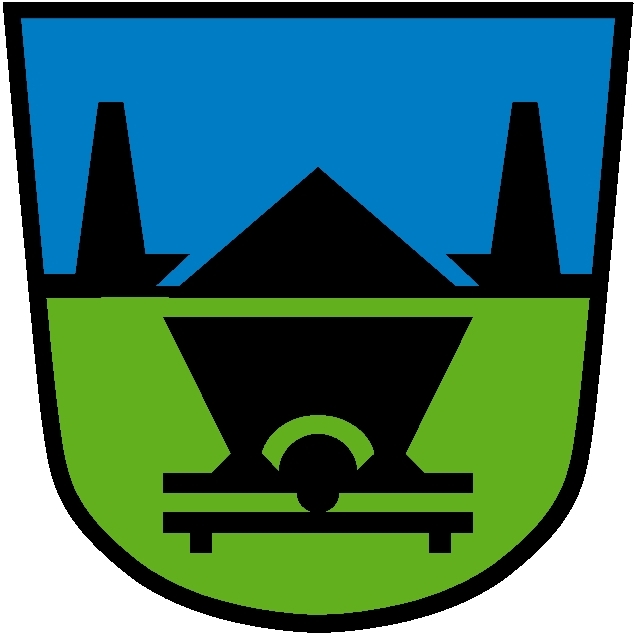 KALV2_01KALV2_01KALV2_01Občina TrbovljeObčina TrbovljeObčina TrbovljeObčina TrbovljeKALV2_01KALV2_01KALV2_01Občina TrbovljeObčina TrbovljeObčina TrbovljeObčina TrbovljeIzpisano: 03.11.2022 07:22:48Izpisano: 03.11.2022 07:22:48Izpisano: 03.11.2022 07:22:48Občinska volilna komisijaObčinska volilna komisijaObčinska volilna komisijaObčinska volilna komisijaObčinska volilna komisijaObčinska volilna komisijaObčinska volilna komisijaObčinska volilna komisijaStran: 3 od 3Stran: 3 od 3Stran: 3 od 3Stran: 3 od 3Stran: 3 od 3Stran: 3 od 3Številka kandidata: 4 - 1Številka kandidata: 4 - 1Izžrebana številka kandidata: Izžrebana številka kandidata: Izžrebana številka kandidata: Izžrebana številka kandidata: Izžrebana številka kandidata: Izžrebana številka kandidata: 8Predlagatelj: Predlagatelj: ELI CEGLARELI CEGLARELI CEGLARELI CEGLARELI CEGLARELI CEGLARELI CEGLARKandidat: Kandidat: Veronika KršlinVeronika KršlinVeronika KršlinVeronika KršlinVeronika KršlinVeronika KršlinVeronika KršlinDatum rojstva:Datum rojstva:24.12.1955Spol:Spol:ŽŽŽNaslov:Naslov:Bevško 28, Trbovlje
1420 TrbovljeBevško 28, Trbovlje
1420 TrbovljeBevško 28, Trbovlje
1420 TrbovljeBevško 28, Trbovlje
1420 TrbovljeBevško 28, Trbovlje
1420 TrbovljeBevško 28, Trbovlje
1420 TrbovljeBevško 28, Trbovlje
1420 TrbovljeBevško 28, Trbovlje
1420 TrbovljeBevško 28, Trbovlje
1420 TrbovljeBevško 28, Trbovlje
1420 TrbovljeBevško 28, Trbovlje
1420 TrbovljeBevško 28, Trbovlje
1420 TrbovljeBevško 28, Trbovlje
1420 TrbovljeBevško 28, Trbovlje
1420 TrbovljeStrokovni ali znanstveni naslov:Strokovni ali znanstveni naslov:FRIZERKAFRIZERKAFRIZERKAFRIZERKAFRIZERKAFRIZERKAFRIZERKADelo, ki ga opravlja:Delo, ki ga opravlja:UPOKOJENKAUPOKOJENKAUPOKOJENKAUPOKOJENKAUPOKOJENKAUPOKOJENKAUPOKOJENKAŠtevilka kandidata: 5 - 2Številka kandidata: 5 - 2Izžrebana številka kandidata: Izžrebana številka kandidata: Izžrebana številka kandidata: Izžrebana številka kandidata: Izžrebana številka kandidata: Izžrebana številka kandidata: 9Predlagatelj: Predlagatelj: SOCIALNI DEMOKRATISOCIALNI DEMOKRATISOCIALNI DEMOKRATISOCIALNI DEMOKRATISOCIALNI DEMOKRATISOCIALNI DEMOKRATISOCIALNI DEMOKRATIKandidat: Kandidat: Boštjan BizjakBoštjan BizjakBoštjan BizjakBoštjan BizjakBoštjan BizjakBoštjan BizjakBoštjan BizjakDatum rojstva:Datum rojstva:16.04.1985Spol:Spol:MMMNaslov:Naslov:Bevško 44A, Trbovlje
1420 TrbovljeBevško 44A, Trbovlje
1420 TrbovljeBevško 44A, Trbovlje
1420 TrbovljeBevško 44A, Trbovlje
1420 TrbovljeBevško 44A, Trbovlje
1420 TrbovljeBevško 44A, Trbovlje
1420 TrbovljeBevško 44A, Trbovlje
1420 TrbovljeBevško 44A, Trbovlje
1420 TrbovljeBevško 44A, Trbovlje
1420 TrbovljeBevško 44A, Trbovlje
1420 TrbovljeBevško 44A, Trbovlje
1420 TrbovljeBevško 44A, Trbovlje
1420 TrbovljeBevško 44A, Trbovlje
1420 TrbovljeBevško 44A, Trbovlje
1420 TrbovljeStrokovni ali znanstveni naslov:Strokovni ali znanstveni naslov:ELEKTROTEHMIKELEKTROTEHMIKELEKTROTEHMIKELEKTROTEHMIKELEKTROTEHMIKELEKTROTEHMIKELEKTROTEHMIKDelo, ki ga opravlja:Delo, ki ga opravlja:DELOVNI INŠTRUKTORDELOVNI INŠTRUKTORDELOVNI INŠTRUKTORDELOVNI INŠTRUKTORDELOVNI INŠTRUKTORDELOVNI INŠTRUKTORDELOVNI INŠTRUKTORObčinska volilna komisija Občine Trbovlje, Mestni trg 4, Trbovlje, 1420 TrbovljeObčinska volilna komisija Občine Trbovlje, Mestni trg 4, Trbovlje, 1420 TrbovljeObčinska volilna komisija Občine Trbovlje, Mestni trg 4, Trbovlje, 1420 TrbovljeObčinska volilna komisija Občine Trbovlje, Mestni trg 4, Trbovlje, 1420 TrbovljeObčinska volilna komisija Občine Trbovlje, Mestni trg 4, Trbovlje, 1420 TrbovljeObčinska volilna komisija Občine Trbovlje, Mestni trg 4, Trbovlje, 1420 TrbovljeObčinska volilna komisija Občine Trbovlje, Mestni trg 4, Trbovlje, 1420 TrbovljeObčinska volilna komisija Občine Trbovlje, Mestni trg 4, Trbovlje, 1420 TrbovljeObčinska volilna komisija Občine Trbovlje, Mestni trg 4, Trbovlje, 1420 TrbovljeObčinska volilna komisija Občine Trbovlje, Mestni trg 4, Trbovlje, 1420 Trbovljee-mail: obcina.trbovlje@trbovlje.sie-mail: obcina.trbovlje@trbovlje.sie-mail: obcina.trbovlje@trbovlje.sie-mail: obcina.trbovlje@trbovlje.sie-mail: obcina.trbovlje@trbovlje.sie-mail: obcina.trbovlje@trbovlje.sie-mail: obcina.trbovlje@trbovlje.sie-mail: obcina.trbovlje@trbovlje.sie-mail: obcina.trbovlje@trbovlje.sie-mail: obcina.trbovlje@trbovlje.si